Appendix A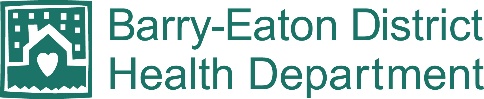 COVID-19 School Staff Health Self ScreeningSchool District/Building: ____________________________________________________________________________Employee: __________________________________________________ Date/Time: ___________________________In the last 14 days, have you developed any of the following symptoms that are new/different/worse from baseline of any chronic illness:In the last 14 days, have you developed any of the following symptoms that are new/different/worse from baseline of any chronic illness:If you answer YES to any of the symptoms listed in section 1, OR YES to two or more of the symptoms listed in section 2, please do not go into work. Self-isolate at home and contact your primary care physician’s office for direction.     You may return to work when:Your symptoms improve, ANDYou have been fever-free for at least 24 hours without fever-reducing medication, AND Any of the following apply: Another cause is identified for your symptoms by a healthcare provider, OR You test negative for COVID-19 with a diagnostic test, OR At least 10 days have passed since symptoms first appearedIn the past 10 days, have you:
If you answer YES to this questions, please do not go into work. Self-quarantine at home for 10 days.  Contact your primary care physician’s office if you have symptoms or have had close contact with an individual for evaluation.  If you are given a probable diagnosis or test positive call your local health department to ensure they are aware.Signature:	                                                                                                                                Date:  	                                    DISCLAIMER: This screening tool is subject to change based on the latest information on COVID-19For more information, visit www.barryeatonhealth.org/coronavirus or www.michigan.cov/coronavirus 8/21/20Fever of 100.4oF or higher, or felt feverish:☐ Yes☐ NoNew or worsening cough:☐ Yes☐ NoShortness of breath or difficulty breathing:☐ Yes☐ NoChills:☐ Yes☐ NoHeadache:☐ Yes☐ NoSore throat:☐ Yes☐ NoLoss of smell or taste:☐ Yes☐ NoRunny nose or congestion:☐ Yes☐ NoMuscle aches:☐ Yes☐ NoAbdominal pain:☐ Yes☐ NoFatigue:☐ Yes☐ NoNausea:☐ Yes☐ NoVomiting:☐ Yes☐ NoDiarrhea:☐ Yes☐ NoCurrent Temperature:Had close contact with an individual diagnosed with COVID-19? ☐ Yes☐ No    